Dokument paszportowy dla osób małoletnich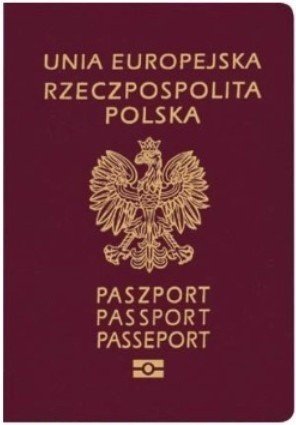 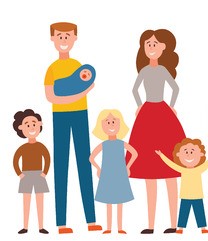 Wymagane dokumenty:Obydwoje rodzice z ważnymi dokumentami tożsamości 
(paszport, dowód osobisty) wystawionymi na aktualnie używane nazwisko. Ważny dokument paszportowy lub ważny dowód osobisty małoletniego, o ile został wydany. Dowód uiszczenia opłaty (możliwość płatności kartą na stanowisku przyjmowania wniosków).Jedna fotografia, spełniająca następujące wymogi: wymiary 3,5x4,5 cm,wykonana w ciągu ostatnich 6 miesięcy,wykonana na jednolitym, jasnym tle z równomiernym oświetleniem,mająca dobrą ostrość,odwzorowująca naturalny kolor skóry, obejmująca wizerunek od wierzchołka głowy do górnej części barków tak aby twarz zajmowała 70-80% fotografii,przedstawiająca osobę w pozycji frontalnej,  z zachowaniem symetrii w pionie i odzwierciedlająca osobę w sposób niebudzący uzasadnionych wątpliwości,osoba na fotografii winna patrzeć na wprost, mieć naturalny wyraz twarz, zamknięte usta, twarz nieprzesłoniętą włosami 
z widocznymi brwiami, oczami i źrenicami,osoba na fotografii winna zostać przedstawiona bez nakrycia głowy i okularów z ciemnymi szkłami.Wyjątki! Fotografia dziecka do 5 roku życia oraz osoby, która posiada orzeczenie o niepełnosprawności, a także osoby której stan zdrowia                             nie pozwala na wykonanie zdjęcia patrząc na wprost z naturalnym wyrazem twarzy, zamkniętymi ustami,  twarzą nieprzysłoniętą włosami z widocznymi brwiami, oczami i źrenicami, może nie spełniać tych wymogów.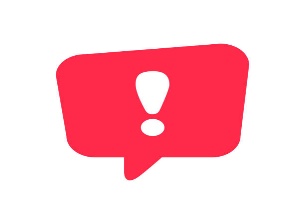  Ważna informacja !Przed złożeniem wniosku o paszport uprzejmie prosimy                                                   o zweryfikowanie przez Państwa załączonej do wniosku fotografii. Dołączenie do wniosku fotografii niespełniającej powyższych wymagań skutkować będzie nieprzyjęciem wniosku o wydanie dokumentu paszportowego. Zgodnie z ustawą o dokumentach paszportowych nie ma możliwości dostarczenia fotografii 
w późniejszym terminie.Dodatkowe informacje:Przy składaniu wniosku o wydanie paszportu wymagana jest obecność małoletniego powyżej 5 roku życia.W przypadku braku zgodności stanowisk rodziców lub niemożności uzyskania zgody jednego z nich, zgodę na wydanie dokumentu paszportowego zastępuje orzeczenie sądu rodzinnego, które przedkłada się do wniosku o wydanie dokumentu paszportowego. Zgoda na wydanie dokumentu paszportowego osobie małoletniej nie jest wymagana od rodzica, który został pozbawiony władzy rodzicielskiej albo jego władza została zawieszona lub ograniczona                    w zakresie wyrażania zgody na wydanie dokumentu paszportowego. Zgodę na wydanie dokumentu paszportowego wyraża się 
na wniosku o wydanie dokumentu paszportowego przy użyciu urządzenia umożliwiającego odwzorowanie podpisu własnoręcznego; na piśmie utrwalonym w postaci papierowej, opatrzonym podpisem, którego własnoręczność poświadczył organ paszportowy lub notariusz lub na piśmie utrwalonym w postaci elektronicznej, opatrzonym kwalifikowanym podpisem elektronicznym, podpisem zaufanym lub podpisem osobistym. Opłata za wydanie dokumentu paszportowego dla osoby małoletniej: 15 zł – osoby małoletnie do 12 roku życia posiadające ważną kartę dużej rodziny;            30 zł – osoby małoletnie do 12 roku życia;35 zł – osoby małoletnie między 12 a 18 rokiem życia posiadające ważną kartę dużej rodziny;	70 zł – osoby małoletnie między 12 a 18 rokiem życiaOkres ważności dokumentu paszportowego:             5 lat -  osoby małoletnie do 12 roku życia	     10 lat – osoby małoletnie powyżej 12 roku życia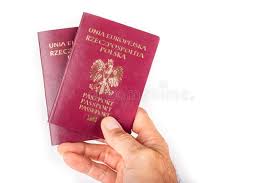 Odbiór dokumentów:      Dokument paszportowy odbiera się osobiście w organie paszportowym, w którym został złożony wniosek o jego wydanie. Dokument paszportowy osoby nieposiadającej zdolności 
do czynności prawnych lub posiadającej ograniczoną zdolność 
do czynności do czynności prawnych odbiera rodzic, opiekun prawny lub kurator. Przy odbiorze dokumentu paszportowego przekazuje 
się dotychczas posiadany dokument paszportowy, 
który  na podstawie ustawy podlega unieważnieniu.